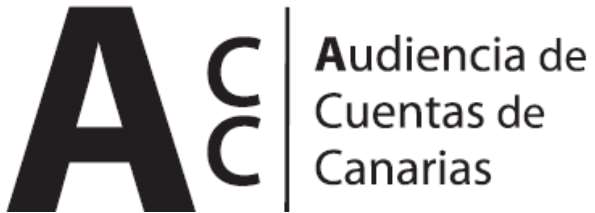 INFORME DEFINITIVO  DE LA FISCALIZACIÓN DE LA CUENTA GENERAL DEL EJERCICIO 2019 DEL AYUNTAMIENTO DE SANTA CRUZ DE TENERIFE   	En el ejercicio de la función fiscalizadora que le impone el artículo 11, apartado b) de la Ley Territorial 4/1989, de 2 de mayo, de la Audiencia de Cuentas de Canarias, y en virtud del artículo 223 del Texto Refundido de la Ley Reguladora de las Haciendas Locales, aprobado por el Real Decreto Legislativo 2/2004, de 5 marzo (en adelante, TRLRHL), en base a las cuentas anuales integrantes de la Cuenta General del EJERCICIO ECONÓMICO DE 2019, esta Audiencia de Cuentas emite el presente Informe definitivo.   	La Entidad ha presentado, la información que compone la Cuenta General por vía telemática y ajustada a los requisitos de la Instrucción de Contabilidad para la Administración Local.   	En la fiscalización llevada a cabo sobre la misma se han observado los aspectos siguientes, figurando en el Anexo únicamente los incumplimientos relacionados con la coherencia interna y el contenido de las cuentas anuales, y en su caso, los relativos a la cumplimentación de la Información Adicional:  A)  Entidades instrumentales y adscritas de la Entidad El conjunto de entidades que conforman la Administración Local del municipio de Santa Cruz de Tenerife durante el ejercicio 2019 son:   	Ayuntamiento de Santa Cruz de Tenerife.   	Organismo Autónomo Gerencia Municipal de Urbanismo.    	Organismo  Autónomo  de  Fiestas  y  Actividades  Recreativas  del  Excmo. Ayuntamiento de Santa Cruz de Tenerife.   	Organismo Autónomo de Cultura.   	Organismo Autónomo Instituto Municipal de Atención Social (IMAS).   	Viviendas, Proyectos y Obras Municipales de Santa Cruz de Tenerife, SA, de capital  íntegramente  de  la  Entidad  y  sectorizada  como  Administración Pública.   	Sociedad   de   Desarrollo   de   Santa   Cruz   de   Tenerife,   SA,   de   capital íntegramente de la Entidad y sectorizada como Administración Pública.  Además, la IGAE asigna al Ayuntamiento el control en términos de contabilidad nacional de las siguientes entidades:  1 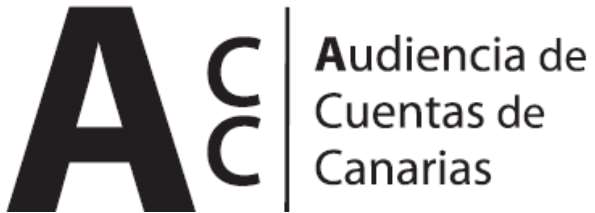  	Fundación Canaria Santa Cruz Sostenible sectorizada como Administración Pública.   	Sociedad  Parque  Marítimo  SA,  de  capital  minoritario  de  la  Entidad  y pendiente de sectorizar.   B)  Documentación complementaria  	No  se  acompaña  a  la  Cuenta  General  la  Memoria  justificativa  del  coste  y rendimiento de los servicios públicos, ni la Memoria demostrativa del grado en que se hayan cumplido los objetivos programados con indicación de los previstos y alcanzados con el coste de los mismos, que contempla el artículo 211 del TRLRHL.  C)  Balance  	El  importe  de  algunos  epígrafes  del  Balance  no  coincide  con  las  partidas reflejadas en el apartado correspondiente de la Memoria.  D)  Memoria  	El importe total de las transferencias y subvenciones concedidas reflejado en el apartado "Transferencias, subvenciones y otros ingresos y gastos. Transferencias y subvenciones concedidas" de la Memoria, no coincide con el que figuran en la Cuenta del resultado económico patrimonial.  E)  Organismo Autónomo Gerencia Municipal de Urbanismo  	1.-  El  importe  de  las  obligaciones  pendientes  de  pago  de  operaciones  no presupuestarias reflejado en "Información presupuestaria. Estado del remanente de tesorería" de la Memoria, no coincide con la suma de los saldos al cierre del ejercicio de las cuentas correspondientes del Balance de comprobación.   	2.- En el estado de conciliación de las cuentas bancarias de la Entidad figuran importes en conceptos de “Pagos contabilizados por el Organismo Autónomo y no en Banco”, de gran antigüedad. Por lo que la Entidad deberá a proceder con la mayor brevedad  al  registro  y  aclaración  de  dichas  diferencias  entre  saldos  contables  y bancarios.  2 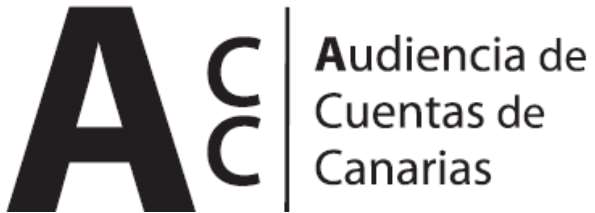 3.- No se ha remitido el informe de auditoría de cuentas. F) Organismo Autónomo Instituto Municipal de Atención Social IMAS 1.- En el estado de conciliación de las cuentas bancarias de la Entidad figuran importes en conceptos de “Pagos contabilizados por el Organismo Autónomo y no en Banco”, “Cobros contabilizados por el Organismo Autónomo y no en Banco” y “Pagos contabilizados Banco y no Organismo Autónomo”  “Cobros contabilizados Banco y no Organismo Autónomo” de gran antigüedad. Por lo que la Entidad deberá a proceder con la mayor brevedad al registro y aclaración de dichas diferencias entre saldos contables y bancarios  2.- No se ha remitido el informe de auditoría de cuentas. G)  Organismo Autónomo de Cultura 1.- En el estado de conciliación de las cuentas bancarias de la Entidad figuran importes en conceptos de “Cobros contabilizados por el Organismo Autónomo y no en Banco” de gran antigüedad. Por lo que la Entidad deberá a proceder con la mayor brevedad  al  registro  y  aclaración  de  dichas  diferencias  entre  saldos  contables  y bancarios  2.- No se ha remitido el informe de auditoría de cuentas. H)  Sociedad de Desarrollo Santa Cruz de Tenerife, SA 1.- El Balance presenta epígrafes con signo contrario a su naturaleza.  	2.- El importe total de ingresos y gastos reconocidos no coincide, entre los distintos estados del Estado de cambios en el patrimonio neto.   	3.- No coinciden todos o algunos de los distintos apartados del Estado total de cambios en el patrimonio neto, con la suma de los conceptos en que se desglosa.   	4.- El importe total de "Ingresos y Gastos reconocidos” del Estado de ingresos y gastos reconocidos del ejercicio no coincide con el importe de Total ingresos y gastos reconocidos-Total" del Estado Total de Cambios en el Patrimonio Neto.  3 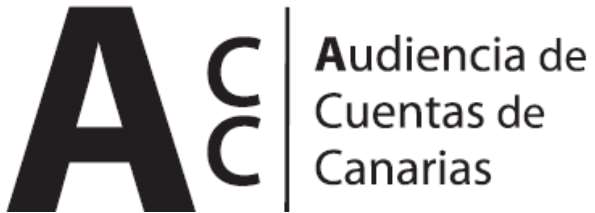 5.- En el informe de auditoría de cuentas remitido con la Cuenta General, la opinión es favorable.  I)   Sociedad de Viviendas, Proyectos y Obras Municipales de Santa Cruz de Tenerife, SA No se ha remitido el informe de auditoría de cuentas. 4 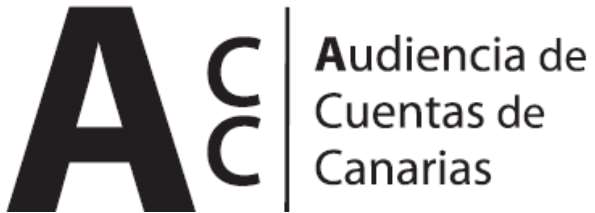 ANÁLISIS DE INDICADORES A) INDICADORES PRESUPUESTARIOS A continuación se realiza un análisis de la evolución en cinco ejercicios de siete indicadores presupuestarios relevantes, con el valor que a juicio de la Audiencia de Cuentas resulta razonable.  Evolución Indicadores presupuestarios 110 90 70 50 30 10 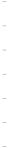 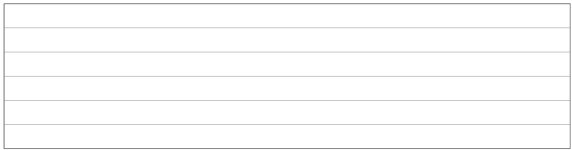 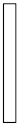 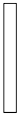 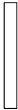 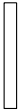 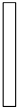 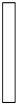 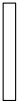 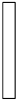 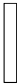 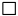 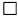 Eficacia en la gestión 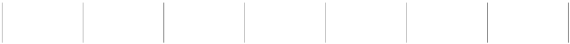 recaudatoria 2015	98,4	87,7	86,1	87,6	10,0	10,0	82,7 2016	90,4	79,6	84,1	84,6	6,8	13,8	80,5 2017	84,5	73,7	84,2	89,7	8,2	14,2	83,3 2018	72,4	72,2	85,4	92,9	14,2	6,6	85,0 2019	80,8	65,6	66,6	86,3	3,0	10,9	77,9 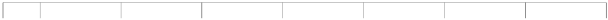 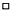 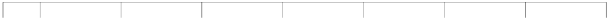 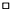 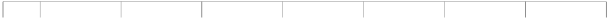 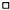 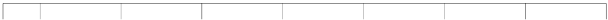 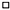 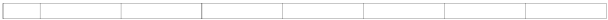 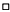  	Ejecución del presupuesto de ingresos El  índice  de  ejecución  de  ingresos  mide  el  porcentaje  de  las  previsiones definitivas de ingresos que han dado lugar al reconocimiento contable de derechos liquidados.  Se debe tener en cuenta que, en el caso de las modificaciones de crédito financiadas  con  el  Remanente  de  tesorería  para  gastos  generales  o  Excesos  de Financiación  Afectada,  estas  fuentes  de  financiación  no  figuran  como  derechos reconocidos, lo que sesga este indicador.  5 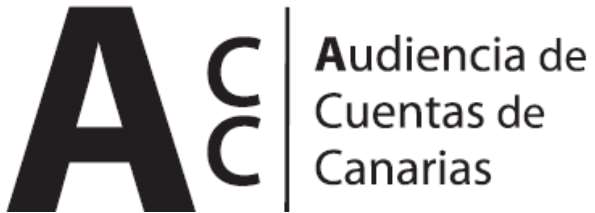 Valores para este índice mayores al 90 % se consideran satisfactorios; en cambio, valores  inferiores  alertan  sobre  la  formulación  de  unas  previsiones  excesivas  de ingresos.  En la evolución de este indicador en los ejercicios analizados se observa una caída de 17,6 puntos porcentuales.   	Ejecución del presupuesto de gastos El  índice  de  ejecución  de  gastos  expresa  el  porcentaje  que  suponen  las obligaciones reconocidas con cargo al presupuesto de gastos del ejercicio corriente en relación con el volumen de créditos definitivos.  El índice de ejecución de gastos, que nos muestra el grado en que los créditos definitivos han dado lugar al reconocimiento de obligaciones, también ha de alcanzar valores superiores al 80 %.  En la evolución de este indicador en los ejercicios analizados se observa una caída de 22,1 puntos porcentuales.   	Realización de cobros El índice de cumplimiento de los cobros refleja el porcentaje de derechos liquidados con cargo al presupuesto corriente que han sido cobrados durante el ejercicio presupuestario.  Este indicador mide, por lo tanto, la capacidad de la Entidad Pública para transformar en liquidez los derechos de cobro liquidados y vencidos, es decir, el ritmo de cobro.  En principio, parece deseable que el valor del índice supere el 80 %, lo que supondría una razonable conversión en liquidez de los derechos de cobro liquidados.  En la evolución de este indicador en los ejercicios analizados se observa una caída de 1,3 puntos porcentuales.  6 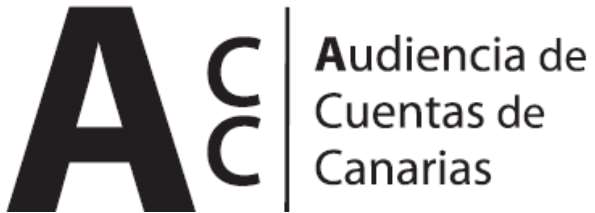  	Realización de pagos El  índice  de  cumplimiento  de  pago  de  los  gastos  refleja  el  porcentaje  de obligaciones reconocidas durante el ejercicio con cargo al presupuesto corriente que han sido pagadas durante el mismo.  Valores para este índice entre el 80 % y el 90 % se consideran satisfactorios; en cambio, valores inferiores alertan sobre la posible existencia de dificultades en la tesorería.  No se observan cambios significativos en la evolución de este indicador en los ejercicios analizados.   	Carga financiera del ejercicio Este   indicador   relaciona   por   cociente   la   carga   financiera   del   ejercicio (obligaciones reconocidas por los capítulos 3 y 9) con los derechos liquidados por operaciones corrientes.  Cuanto menor sea el peso de la carga financiera en relación con los ingresos corrientes, mayor margen de maniobra tendrá la Entidad para financiar sus inversiones. En la evolución de este indicador en los ejercicios analizados se observa una caída de 7 puntos porcentuales.   	Ahorro neto El  índice  de  ahorro  neto  se  obtiene  dividiendo  el  ahorro  neto  (derechos reconocidos  corrientes  menos  obligaciones  reconocidas  corrientes  y  obligaciones reconocidas del capítulo 9), por el volumen de derechos liquidados por operaciones corrientes.  Este indicador refleja la capacidad que tiene la Entidad de atender con sus recursos ordinarios a sus gastos corrientes, incluida la imputación al presente de las deudas contraídas en el pasado para la financiación de las inversiones. Debe presentar valores positivos.  En la evolución de este indicador en los ejercicios analizados se observa un aumento de 0,9 puntos porcentuales.  7 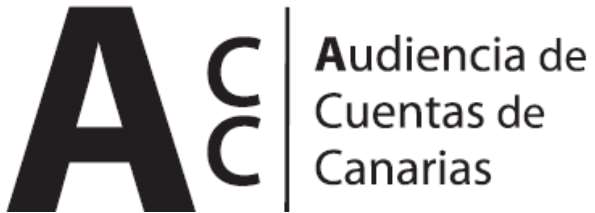  	Eficacia en la gestión recaudatoria El índice de gestión recaudatoria refleja el porcentaje de derechos liquidados con cargo a los ingresos tributarios y precios públicos que han sido cobrados durante el ejercicio presupuestario.  Este indicador mide, por lo tanto, la capacidad de la Entidad para transformar en liquidez los derechos de cobro liquidados y vencidos de los capítulos 1, 2 y 3, es decir, el ritmo de cobro.  En principio, parece deseable que el valor del índice supere el 80 %, lo que supondría una razonable conversión en liquidez de los derechos de cobro liquidados.  En la evolución de este indicador en los ejercicios analizados se observa una caída de 4,7 puntos porcentuales.  B) INDICADORES FINANCIEROS Se realiza un análisis de la evolución en cinco ejercicios de tres indicadores financieros, con indicación del valor que a juicio de la Audiencia de Cuentas resulta razonable.  3,5 3,0 2,5 2,0 1,5 1,0 0,5 Liquidez inmediata	Relación de endeudamiento 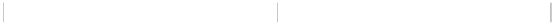 2015	0,3	1,2 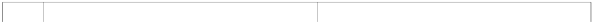 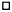 2016	0,5	0,5 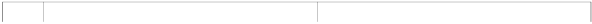 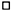 2017	0,5	0,5 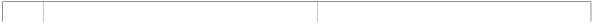 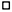 2018	0,5	0,6 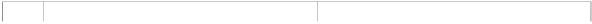 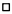 2019	0,4	3,2 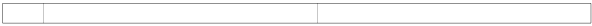 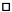 8 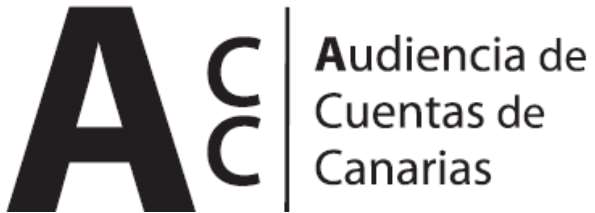  	Liquidez inmediata Se obtiene determinando el porcentaje que suponen los fondos líquidos (dinero disponible en caja y bancos, así como otras inversiones financieras temporales con un alto  grado  de  liquidez)  con  relación  a  las  obligaciones  presupuestarias  y  no presupuestarias a corto plazo.   Este indicador refleja a 31 de diciembre el porcentaje de deudas presupuestarias y no presupuestarias que pueden atenderse con la liquidez inmediatamente disponible. Cuanto mayor sea este porcentaje, menor es el riesgo financiero de la Entidad, si bien un valor excesivo revelará un excedente de liquidez que habrá que colocar.  Ahora bien, dado que habitualmente se considera que el valor del ratio debería situarse  en  el  intervalo  0,70-0,90  niveles  superiores  pondrían  de  manifiesto  un excedente de tesorería que debería ser objeto de inversión por parte de la Entidad, al objeto de obtener una rentabilidad más adecuada.  En la evolución de este indicador en los ejercicios analizados se observa un ligero aumento, en tantos por uno, de 0,2.    	Relación de endeudamiento  	Se  define  como  el  cociente,  en  tanto  por  uno,  entre  las  agrupaciones  de provisiones y acreedores a corto plazo (pasivo corriente), sobre las agrupaciones de provisiones y acreedores a largo plazo (pasivo no corriente) del pasivo del balance.   	Indica qué porcentaje representa el exigible a corto plazo, sobre las obligaciones reembolsables a largo plazo. Un valor superior a 1 indica un mayor volumen de deuda a corto plazo que de deuda a largo plazo, y a la inversa.    	Cuanto más se aproxima su valor a cero, mayor es el peso de las obligaciones a largo plazo sobre el total de obligaciones a corto y a la inversa.   En la evolución de este indicador en los ejercicios analizados se observa un aumento, en tantos por uno, de 1,9.   9 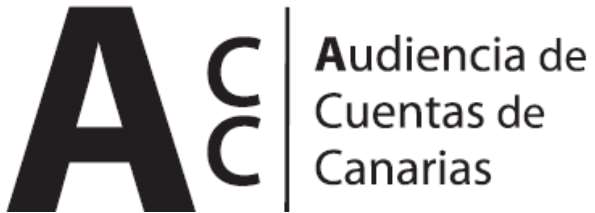 1600 1400 1200 1000 800 600 400 200 0 Endeudamiento por habitante 2015	2016	2017	2018	2019 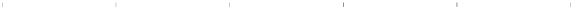 	Endeudamiento por habitante El índice relativo a la deuda per cápita, o endeudamiento por habitante, se obtiene dividiendo el pasivo corriente y el no corriente existente a 31 de diciembre entre el número de habitantes. Este indicador refleja el montante de deuda per cápita, y ha de ser analizado observando su evolución a lo largo del tiempo.   Obviamente, cuanto mayor sea esta ratio, mayor es el nivel de endeudamiento de la Entidad y mayor riesgo de insolvencia se produce.  En la evolución de este indicador en los ejercicios analizados se observa una disminución de 235,6 € por habitante.   Santa Cruz de Tenerife, a 14 de febrero de 2022. EL PRESIDENTE, Pedro Pacheco González 10 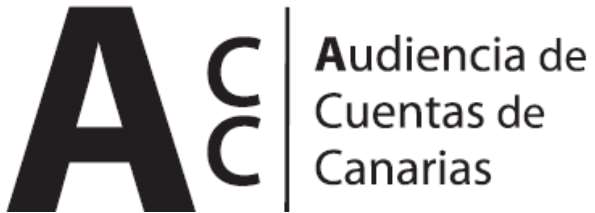 ALEGACIONES AL INFORME PROVISIONAL DE LA FISCALIZACIÓN DE LA CUENTA  GENERAL DEL EJERCICIO 2019 DEL AYUNTAMIENTO DE SANTA CRUZ DE TENERIFE  	En  el  plazo  concedido  para  ello  la  Entidad  remitió  alegaciones  al  Informe Provisional de Fiscalización.  11 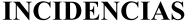 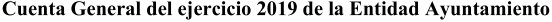 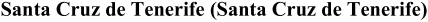 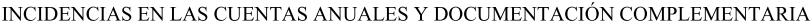 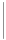 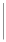 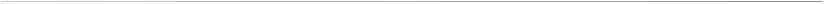 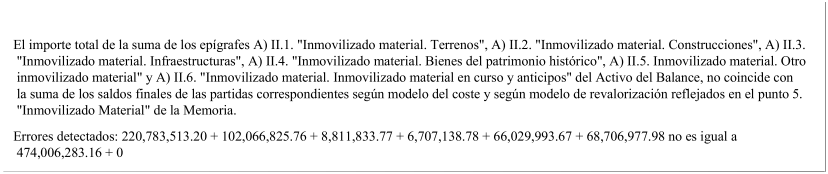 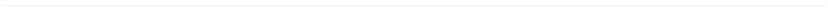 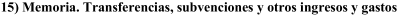 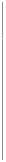 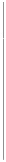 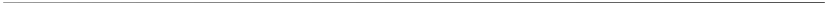 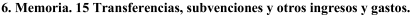 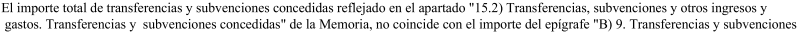 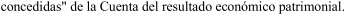 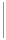 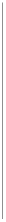 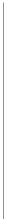 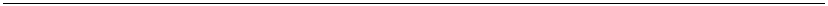 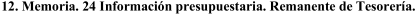 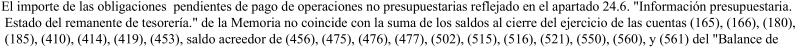 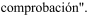 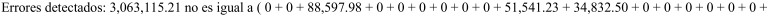 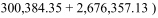 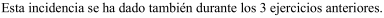 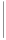 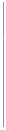 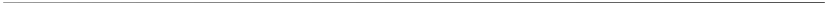 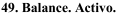 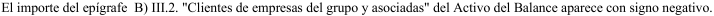 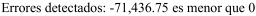 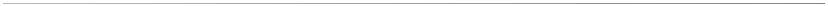 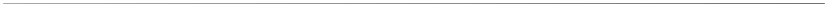 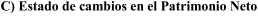 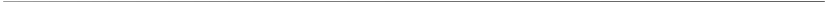 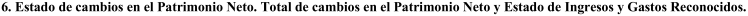 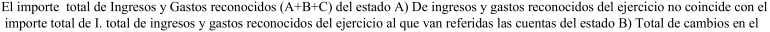 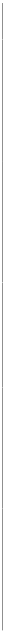 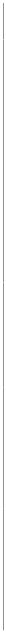 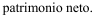 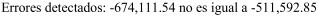 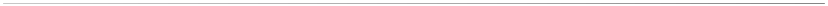 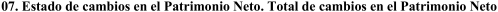 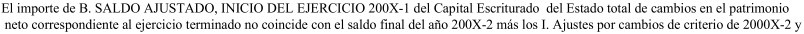 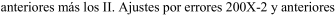 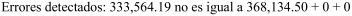 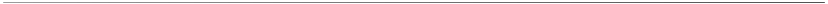 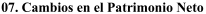 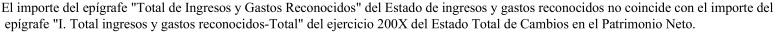 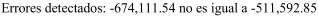 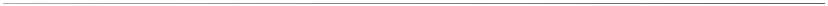 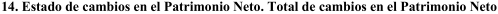 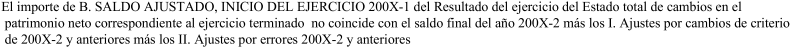 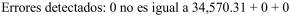 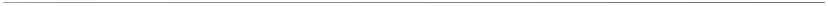 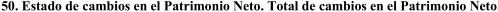 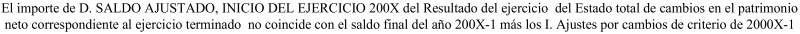 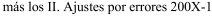 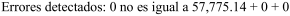 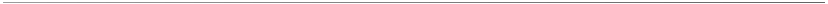 EJERCICIO 2019 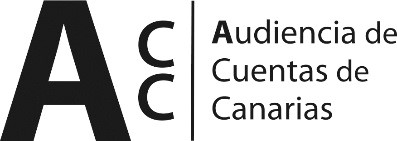 Santa Cruz de Tenerife 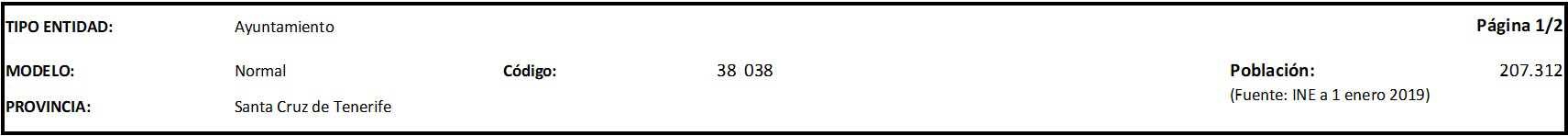 Pendiente  Cobro 1 IMPUESTOS DIRECTOS		62.580.000,00			0,00			0,00%		62.580.000,00		64.987.719,67	103,85%		22,83%		49.955.545,48		76,87%	15.032.174,19 
2 IMPUESTOS INDIRECTOS		50.665.000,00			0,00			0,00%		50.665.000,00		41.120.018,40		81,16%		14,45%		41.019.518,01		99,76%		100.500,39 
3 TASAS, P.P. Y OTROS INGRESOS		19.100.000,00			0,00			0,00%		19.100.000,00		29.672.679,89	155,35%		10,43%		14.837.471,77		50,00%	14.835.208,12 
4 TRANSFERENCIAS CORRIENTES		93.365.000,00		8.265.704,09			8,85%	101.630.704,09		88.793.770,12		87,37%		31,20%		76.374.588,77		86,01%	12.419.181,35 
5 INGRESOS PATRIMONIALES			1.150.000,00			0,00			0,00%			1.150.000,00				276.018,79		24,00%			0,10%				196.565,08		71,21%			79.453,71 
6 ENAJENACION INVERSIONES REALES		28.755.000,00			0,00			0,00%		28.755.000,00		52.588.156,85	182,88%		18,48%					0,00			0,00%	52.588.156,85 
7 TRANSFERENCIAS DE CAPITAL			6.250.000,00		9.356.294,20		149,70%		15.606.294,20			6.468.846,85		41,45%			2,27%			6.468.846,85	100,00%				0,00 
8 ACTIVOS FINANCIEROS			2.435.000,00	48.840.828,27	2005,78%		51.275.828,27				712.246,16			1,39%			0,25%				712.246,16	100,00%				0,00 
9 PASIVOS FINANCIEROS		21.700.000,00			0,00			0,00%		21.700.000,00					0,00			0,00%			0,00%					0,00			0,00%				0,00 TOTAL INGRESOS	286.000.000,00	66.462.826,56		23,24%	352.462.826,56	284.619.456,73		80,75%	100,00%	189.564.782,12		66,60%	95.054.674,61 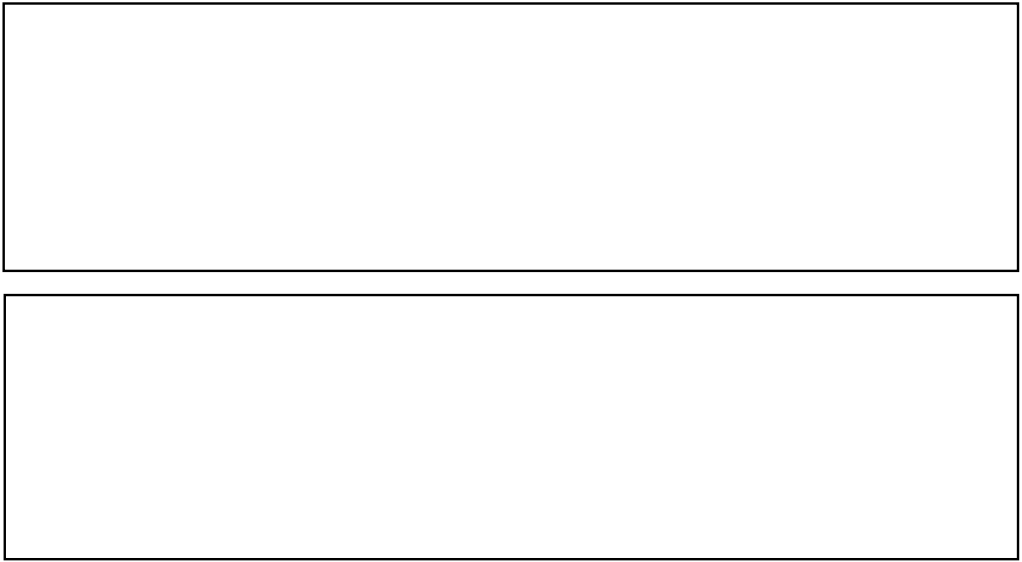 LIQUIDACIÓN DEL PTO. DE GASTOS	Créditos Iniciales EJERCICIO 2019 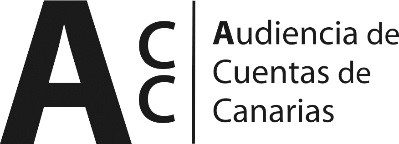 Santa Cruz de Tenerife TIPO ENTIDAD:	Ayuntamiento	Página 2/2 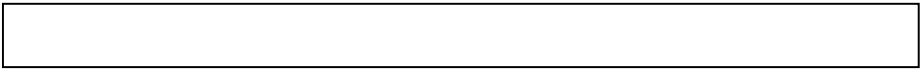 MODELO:	Normal	Código:	38 038 PROVINCIA:	Santa Cruz de Tenerife	Población:	207.312 1. ESTADO TOTAL DE CAMBIOS EN EL PATRIMONIO NETO 2. ESTADO DE INGRESOS Y GASTOS RECONOCIDOS	CUENTA DE RESULTADO ECONÓMICO- PATRIMONIAL I. Resultado económico patrimonial II. Ingresos y gastos reconocidos direct. en p. neto	Resultado (ahorro/desahorro) neto del ejercicio III. Transferencias a la cta. de rdo. ec-patrimonial  
IV. TOTAL ingresos y gastos reconocidos ESTADO DE FLUJOS DE EFECTIVO	TOTALES 3. ESTADO DE OPERACIONES CON LA ENTIDAD O ENTIDADES PROPIETARIAS 	I. FLUJOS DE EFECTIVO DE LAS ACTIVIDADES DE GESTIÓN II. FLUJOS DE EFECTIVO DE LAS ACTIVIDADES DE INVERSIÓN III. FLUJOS DE EFECTIVO DE LAS ACTIVIDADES DE FINANCIACIÓN IV. FLUJOS DE EFECTIVO PENDIENTES DE CLASIFICACIÓN V. EFECTO DE LAS VARIACIONES DE LOS TIPOS DE CAMBIO VI. INCREMENTO/DISMINUCIÓN NETA DEL EFECTIVO  Efectivo y activos líq. equiv.al efectivo al inicio del ej. Efectivo y activos líq. equiv.al efectivo al final del ej. INDICADORES FINANCIEROS Y PATRIMONIALES 
1. LIQUIDEZ INMEDIATA 2. ENDEUDAMIENTO POR HABITANTE 3. RELACIÓN DE ENDEUDAMIENTO 0,41 3,15 Firmado por:	PEDRO PACHECO GONZÁLEZ - Presidente	  Fecha: 22-02-2022 13:10:49 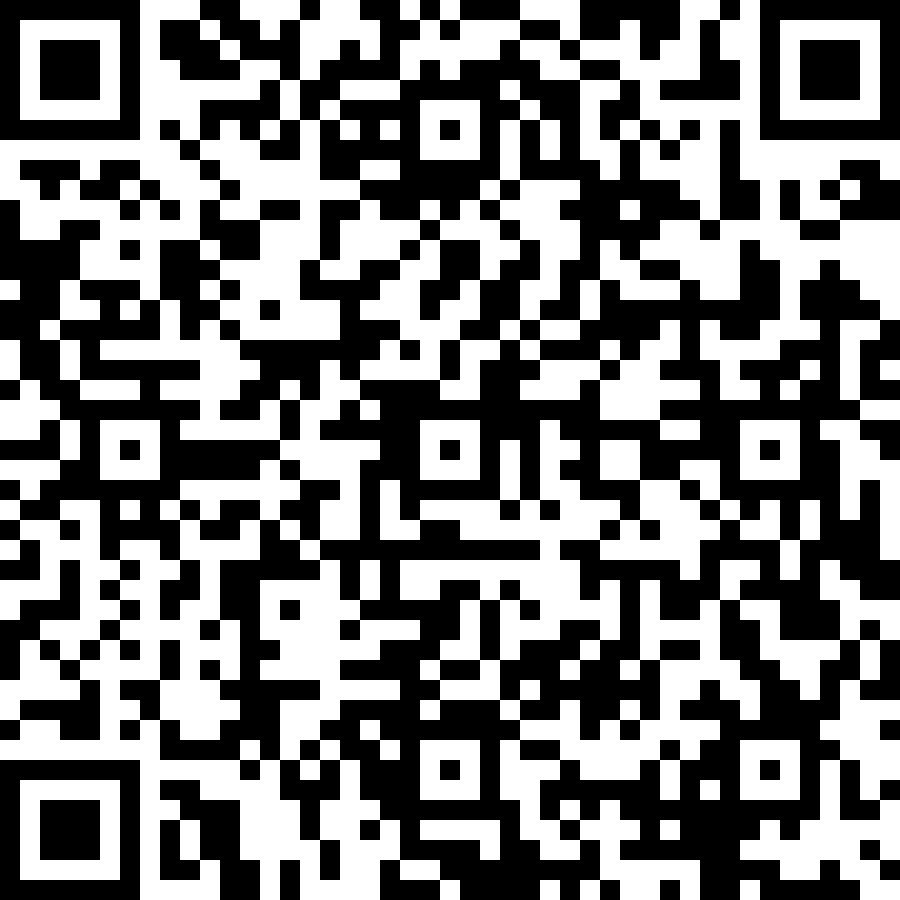 Nº expediente administrativo: 2020-000007	Código Seguro de Verificación (CSV): F7BE3B12261F32D9ED5720C09ADC1B3C Comprobación CSV: https://sede.acuentascanarias.org//publico/documento/F7BE3B12261F32D9ED5720C09ADC1B3C Nº expediente administrativo: 2020-000007	Código Seguro de Verificación (CSV): F7BE3B12261F32D9ED5720C09ADC1B3C Comprobación CSV: https://sede.acuentascanarias.org//publico/documento/F7BE3B12261F32D9ED5720C09ADC1B3C Fecha de sellado electrónico: 24-02-2022 14:19:32	Fecha de emisión de esta copia: 24-02-2022 17:16:11 Fecha de sellado electrónico: 24-02-2022 14:19:32	Fecha de emisión de esta copia: 24-02-2022 17:16:11 Firmado por:	PEDRO PACHECO GONZÁLEZ - Presidente Fecha: 22-02-2022 13:10:49 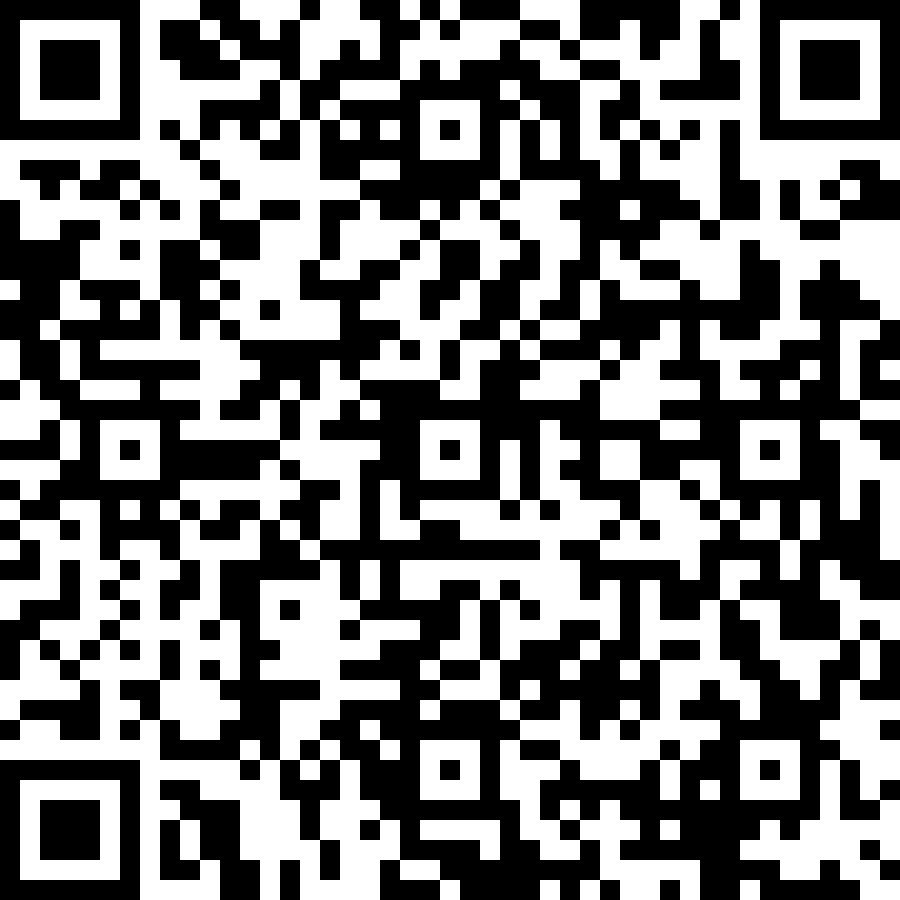 Nº expediente administrativo: 2020-000007	Código Seguro de Verificación (CSV): F7BE3B12261F32D9ED5720C09ADC1B3C Comprobación CSV: https://sede.acuentascanarias.org//publico/documento/F7BE3B12261F32D9ED5720C09ADC1B3C Nº expediente administrativo: 2020-000007	Código Seguro de Verificación (CSV): F7BE3B12261F32D9ED5720C09ADC1B3C Comprobación CSV: https://sede.acuentascanarias.org//publico/documento/F7BE3B12261F32D9ED5720C09ADC1B3C Fecha de sellado electrónico: 24-02-2022 14:19:32	Fecha de emisión de esta copia: 24-02-2022 17:16:11 Fecha de sellado electrónico: 24-02-2022 14:19:32	Fecha de emisión de esta copia: 24-02-2022 17:16:11 Firmado por:	PEDRO PACHECO GONZÁLEZ - Presidente Fecha: 22-02-2022 13:10:49 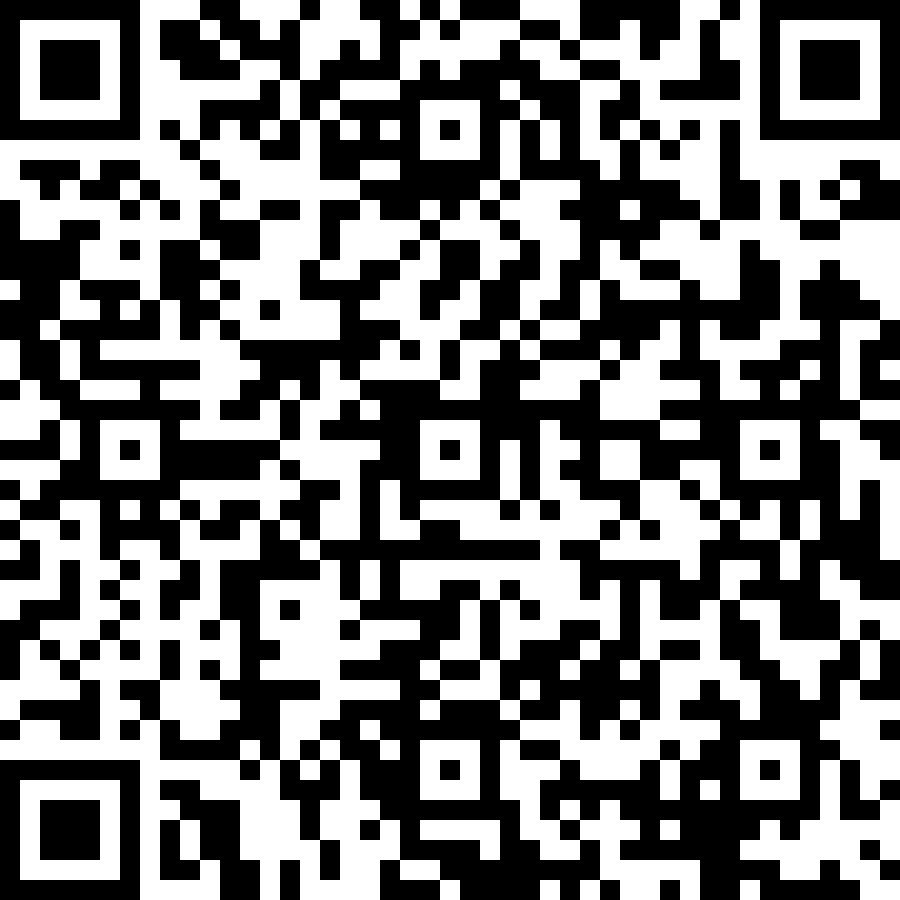 Nº expediente administrativo: 2020-000007	Código Seguro de Verificación (CSV): F7BE3B12261F32D9ED5720C09ADC1B3C Comprobación CSV: https://sede.acuentascanarias.org//publico/documento/F7BE3B12261F32D9ED5720C09ADC1B3C Nº expediente administrativo: 2020-000007	Código Seguro de Verificación (CSV): F7BE3B12261F32D9ED5720C09ADC1B3C Comprobación CSV: https://sede.acuentascanarias.org//publico/documento/F7BE3B12261F32D9ED5720C09ADC1B3C Fecha de sellado electrónico: 24-02-2022 14:19:32	Fecha de emisión de esta copia: 24-02-2022 17:16:11 Fecha de sellado electrónico: 24-02-2022 14:19:32	Fecha de emisión de esta copia: 24-02-2022 17:16:11 Firmado por:	PEDRO PACHECO GONZÁLEZ - Presidente Fecha: 22-02-2022 13:10:49 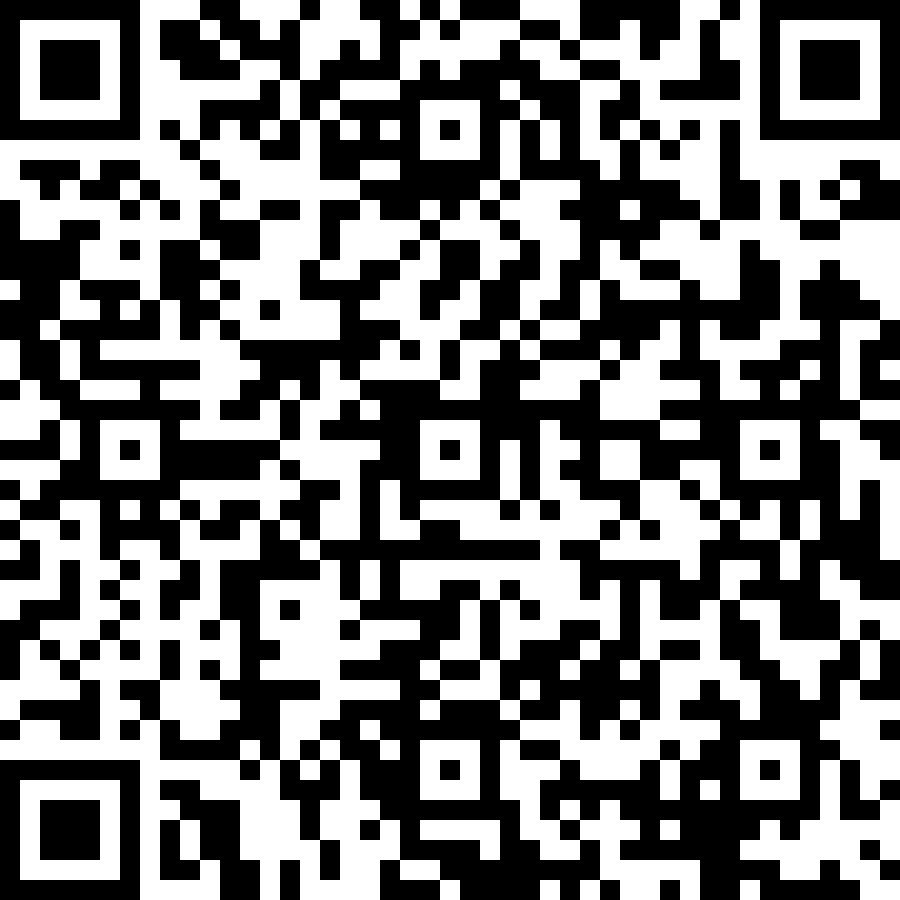 Nº expediente administrativo: 2020-000007	Código Seguro de Verificación (CSV): F7BE3B12261F32D9ED5720C09ADC1B3C Comprobación CSV: https://sede.acuentascanarias.org//publico/documento/F7BE3B12261F32D9ED5720C09ADC1B3C Nº expediente administrativo: 2020-000007	Código Seguro de Verificación (CSV): F7BE3B12261F32D9ED5720C09ADC1B3C Comprobación CSV: https://sede.acuentascanarias.org//publico/documento/F7BE3B12261F32D9ED5720C09ADC1B3C Fecha de sellado electrónico: 24-02-2022 14:19:32	Fecha de emisión de esta copia: 24-02-2022 17:16:11 Fecha de sellado electrónico: 24-02-2022 14:19:32	Fecha de emisión de esta copia: 24-02-2022 17:16:11 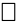 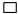 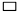 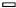 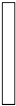 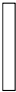 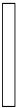 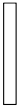 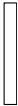 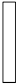 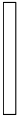 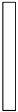 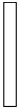 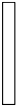 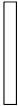 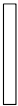 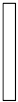 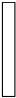 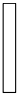 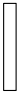 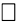 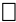 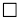 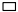 Firmado por:	PEDRO PACHECO GONZÁLEZ - Presidente Fecha: 22-02-2022 13:10:49 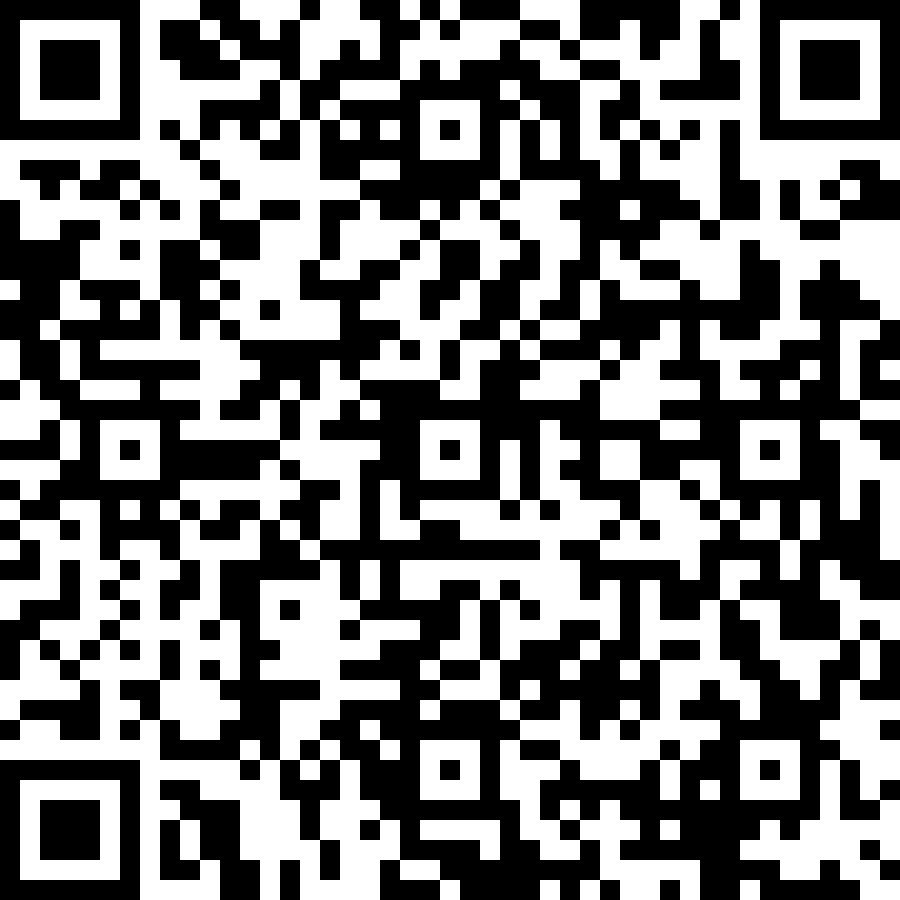 Nº expediente administrativo: 2020-000007	Código Seguro de Verificación (CSV): F7BE3B12261F32D9ED5720C09ADC1B3C Comprobación CSV: https://sede.acuentascanarias.org//publico/documento/F7BE3B12261F32D9ED5720C09ADC1B3C Nº expediente administrativo: 2020-000007	Código Seguro de Verificación (CSV): F7BE3B12261F32D9ED5720C09ADC1B3C Comprobación CSV: https://sede.acuentascanarias.org//publico/documento/F7BE3B12261F32D9ED5720C09ADC1B3C Fecha de sellado electrónico: 24-02-2022 14:19:32	Fecha de emisión de esta copia: 24-02-2022 17:16:11 Fecha de sellado electrónico: 24-02-2022 14:19:32	Fecha de emisión de esta copia: 24-02-2022 17:16:11 Firmado por:	PEDRO PACHECO GONZÁLEZ - Presidente Fecha: 22-02-2022 13:10:49 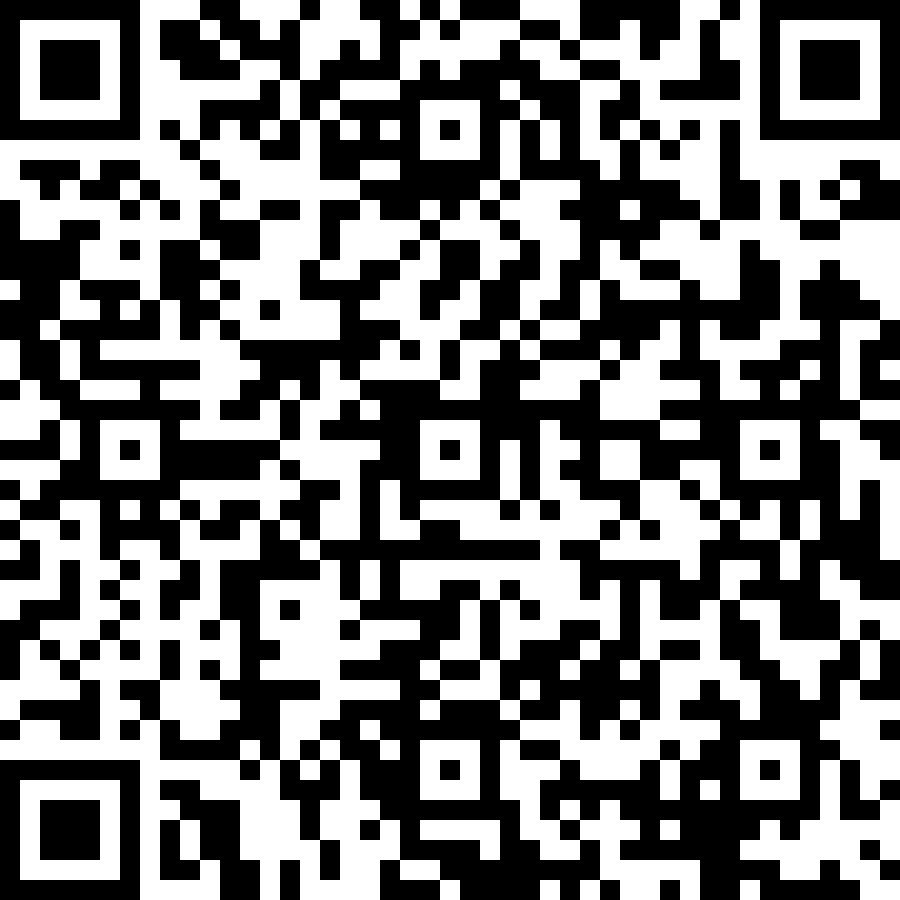 Nº expediente administrativo: 2020-000007	Código Seguro de Verificación (CSV): F7BE3B12261F32D9ED5720C09ADC1B3C Comprobación CSV: https://sede.acuentascanarias.org//publico/documento/F7BE3B12261F32D9ED5720C09ADC1B3C Nº expediente administrativo: 2020-000007	Código Seguro de Verificación (CSV): F7BE3B12261F32D9ED5720C09ADC1B3C Comprobación CSV: https://sede.acuentascanarias.org//publico/documento/F7BE3B12261F32D9ED5720C09ADC1B3C Fecha de sellado electrónico: 24-02-2022 14:19:32	Fecha de emisión de esta copia: 24-02-2022 17:16:11 Fecha de sellado electrónico: 24-02-2022 14:19:32	Fecha de emisión de esta copia: 24-02-2022 17:16:11 Firmado por:	PEDRO PACHECO GONZÁLEZ - Presidente Fecha: 22-02-2022 13:10:49 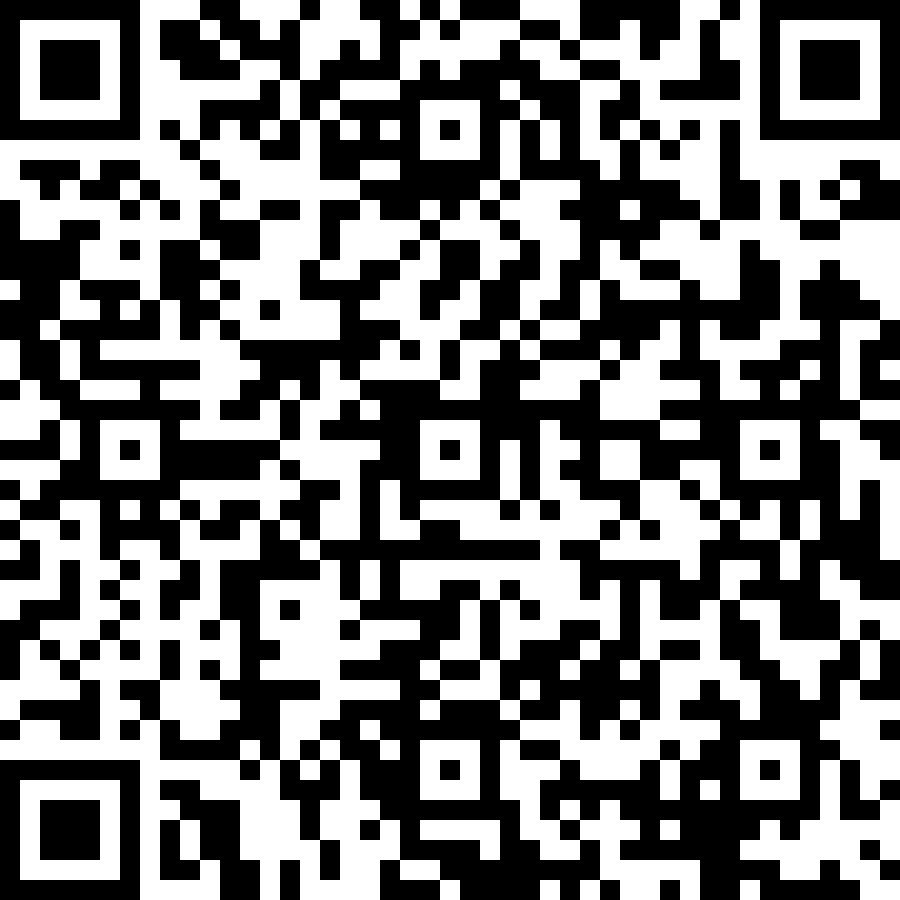 Nº expediente administrativo: 2020-000007	Código Seguro de Verificación (CSV): F7BE3B12261F32D9ED5720C09ADC1B3C Comprobación CSV: https://sede.acuentascanarias.org//publico/documento/F7BE3B12261F32D9ED5720C09ADC1B3C Nº expediente administrativo: 2020-000007	Código Seguro de Verificación (CSV): F7BE3B12261F32D9ED5720C09ADC1B3C Comprobación CSV: https://sede.acuentascanarias.org//publico/documento/F7BE3B12261F32D9ED5720C09ADC1B3C Fecha de sellado electrónico: 24-02-2022 14:19:32	Fecha de emisión de esta copia: 24-02-2022 17:16:11 Fecha de sellado electrónico: 24-02-2022 14:19:32	Fecha de emisión de esta copia: 24-02-2022 17:16:11 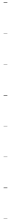 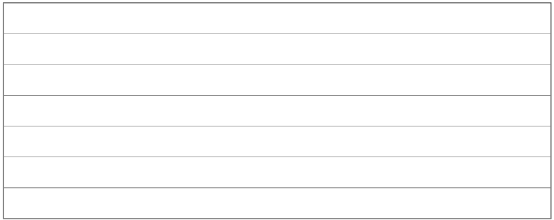 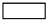 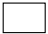 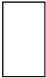 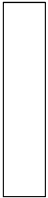 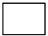 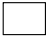 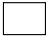 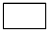 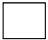 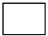 Firmado por:	PEDRO PACHECO GONZÁLEZ - Presidente Fecha: 22-02-2022 13:10:49 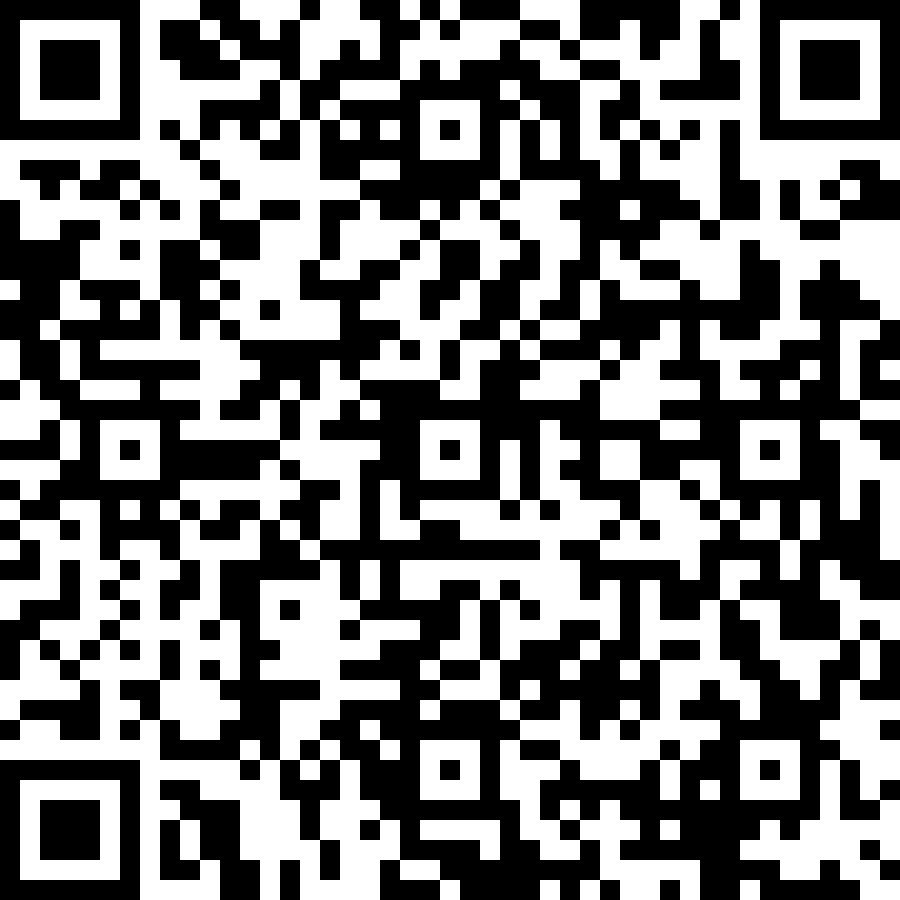 Nº expediente administrativo: 2020-000007	Código Seguro de Verificación (CSV): F7BE3B12261F32D9ED5720C09ADC1B3C Comprobación CSV: https://sede.acuentascanarias.org//publico/documento/F7BE3B12261F32D9ED5720C09ADC1B3C Nº expediente administrativo: 2020-000007	Código Seguro de Verificación (CSV): F7BE3B12261F32D9ED5720C09ADC1B3C Comprobación CSV: https://sede.acuentascanarias.org//publico/documento/F7BE3B12261F32D9ED5720C09ADC1B3C Fecha de sellado electrónico: 24-02-2022 14:19:32	Fecha de emisión de esta copia: 24-02-2022 17:16:11 Fecha de sellado electrónico: 24-02-2022 14:19:32	Fecha de emisión de esta copia: 24-02-2022 17:16:11 Firmado por:	PEDRO PACHECO GONZÁLEZ - Presidente Fecha: 22-02-2022 13:10:49 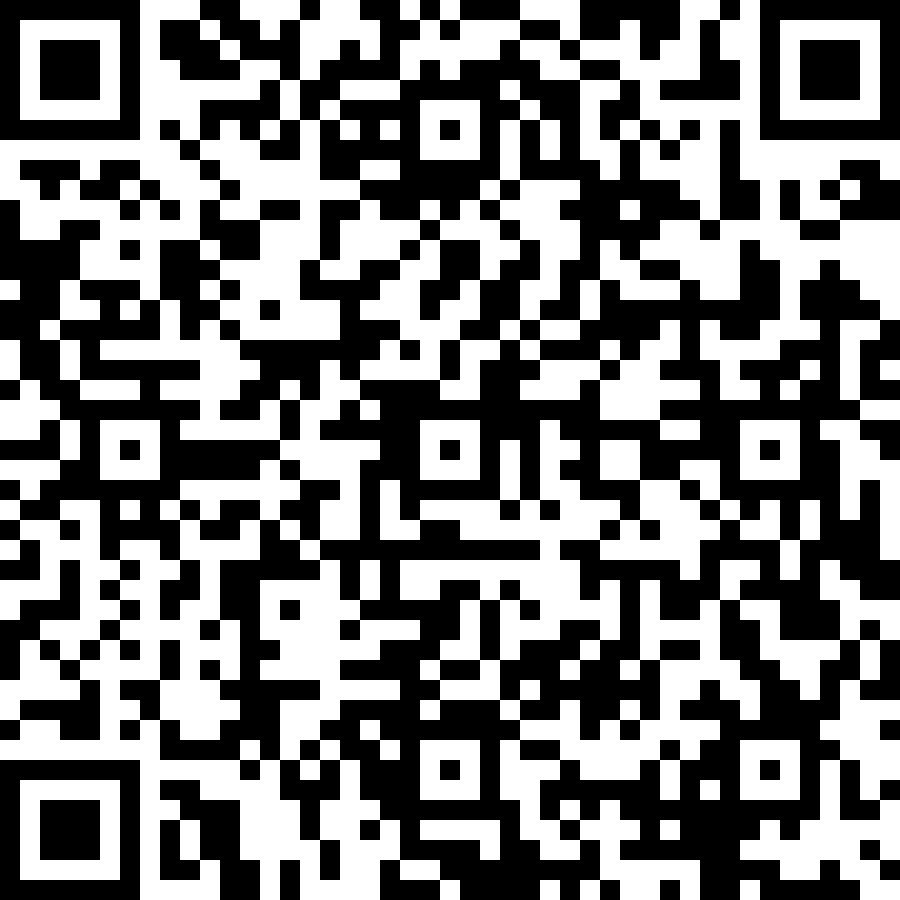 Nº expediente administrativo: 2020-000007	Código Seguro de Verificación (CSV): F7BE3B12261F32D9ED5720C09ADC1B3C Comprobación CSV: https://sede.acuentascanarias.org//publico/documento/F7BE3B12261F32D9ED5720C09ADC1B3C Nº expediente administrativo: 2020-000007	Código Seguro de Verificación (CSV): F7BE3B12261F32D9ED5720C09ADC1B3C Comprobación CSV: https://sede.acuentascanarias.org//publico/documento/F7BE3B12261F32D9ED5720C09ADC1B3C Fecha de sellado electrónico: 24-02-2022 14:19:32	Fecha de emisión de esta copia: 24-02-2022 17:16:11 Fecha de sellado electrónico: 24-02-2022 14:19:32	Fecha de emisión de esta copia: 24-02-2022 17:16:11 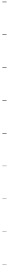 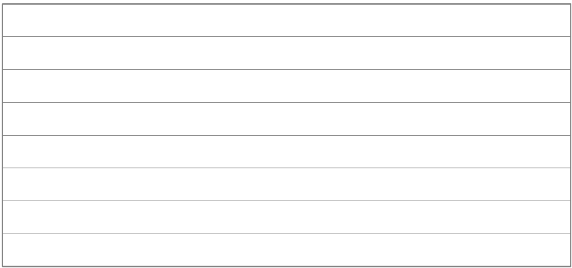 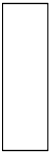 896,5 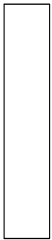 1.427,0 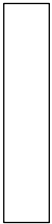 1.334,8 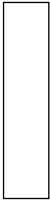 1.195,4 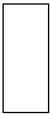 660,8 896,5 1.334,8 1.195,4 660,8 896,5 1.195,4 660,8 896,5 660,8 660,8 Firmado por:	PEDRO PACHECO GONZÁLEZ - Presidente Fecha: 22-02-2022 13:10:49 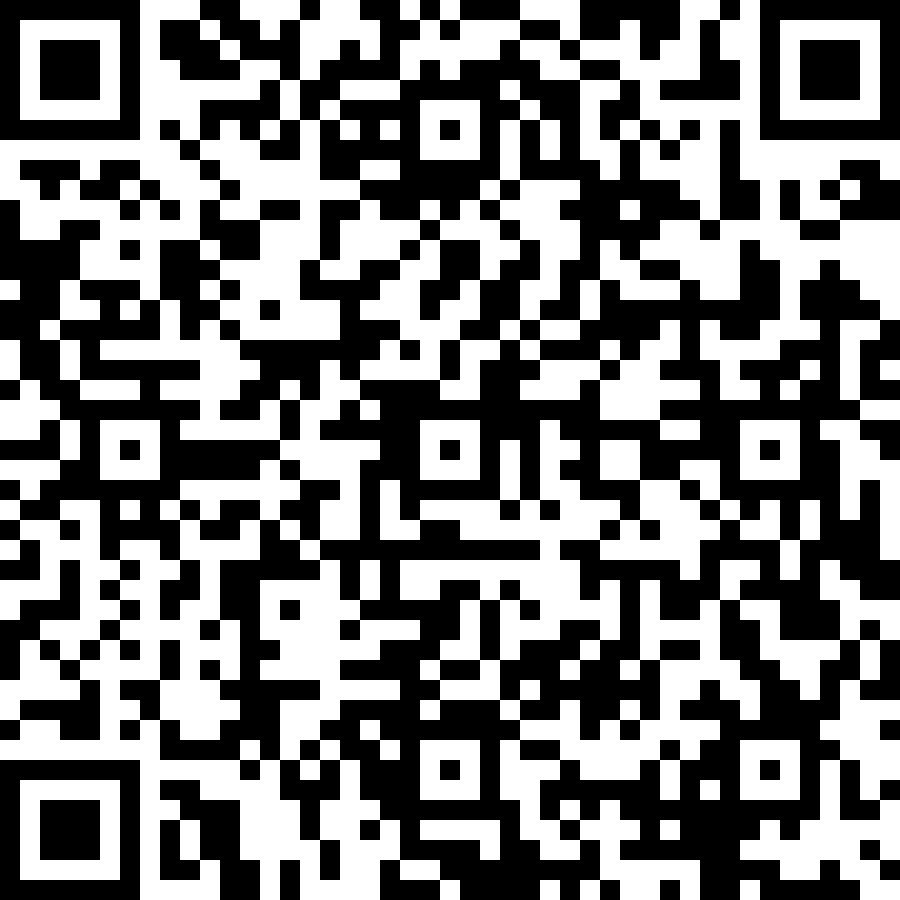 Nº expediente administrativo: 2020-000007	Código Seguro de Verificación (CSV): F7BE3B12261F32D9ED5720C09ADC1B3C Comprobación CSV: https://sede.acuentascanarias.org//publico/documento/F7BE3B12261F32D9ED5720C09ADC1B3C Nº expediente administrativo: 2020-000007	Código Seguro de Verificación (CSV): F7BE3B12261F32D9ED5720C09ADC1B3C Comprobación CSV: https://sede.acuentascanarias.org//publico/documento/F7BE3B12261F32D9ED5720C09ADC1B3C Fecha de sellado electrónico: 24-02-2022 14:19:32	Fecha de emisión de esta copia: 24-02-2022 17:16:11 Fecha de sellado electrónico: 24-02-2022 14:19:32	Fecha de emisión de esta copia: 24-02-2022 17:16:11 Firmado por:	PEDRO PACHECO GONZÁLEZ - Presidente Fecha: 22-02-2022 13:10:49 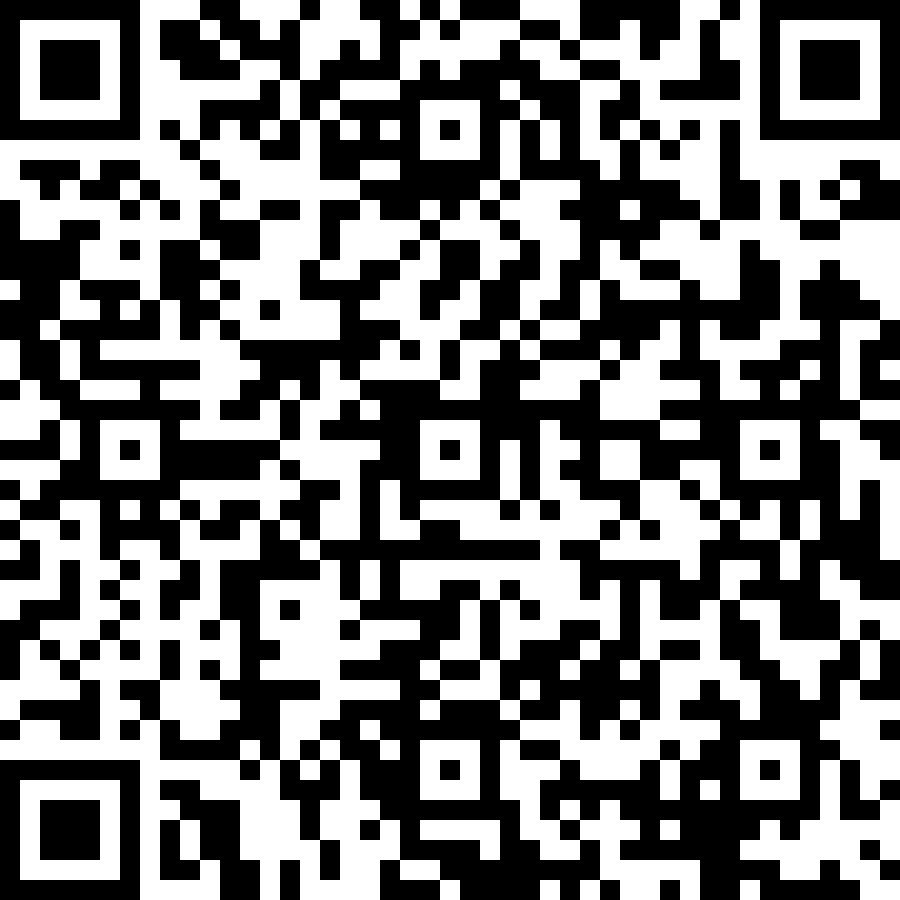 Nº expediente administrativo: 2020-000007	Código Seguro de Verificación (CSV): F7BE3B12261F32D9ED5720C09ADC1B3C Comprobación CSV: https://sede.acuentascanarias.org//publico/documento/F7BE3B12261F32D9ED5720C09ADC1B3C Nº expediente administrativo: 2020-000007	Código Seguro de Verificación (CSV): F7BE3B12261F32D9ED5720C09ADC1B3C Comprobación CSV: https://sede.acuentascanarias.org//publico/documento/F7BE3B12261F32D9ED5720C09ADC1B3C Fecha de sellado electrónico: 24-02-2022 14:19:32	Fecha de emisión de esta copia: 24-02-2022 17:16:11 Fecha de sellado electrónico: 24-02-2022 14:19:32	Fecha de emisión de esta copia: 24-02-2022 17:16:11 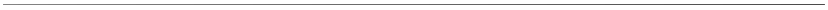 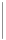 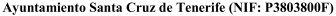 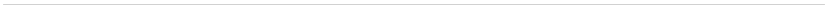 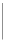 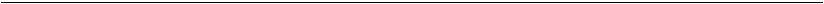 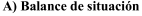 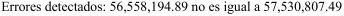 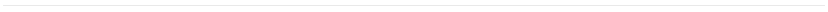 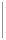 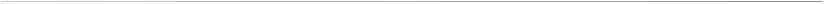 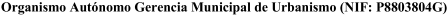 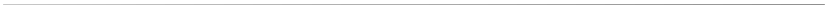 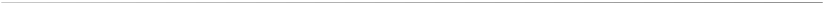 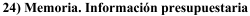 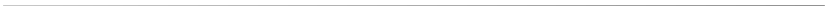 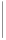 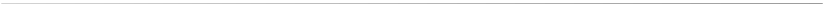 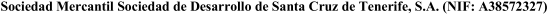 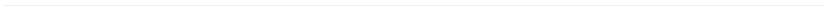 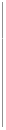 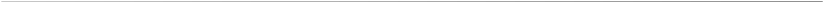 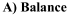 Firmado por:	PEDRO PACHECO GONZÁLEZ - Presidente Fecha: 22-02-2022 13:10:49 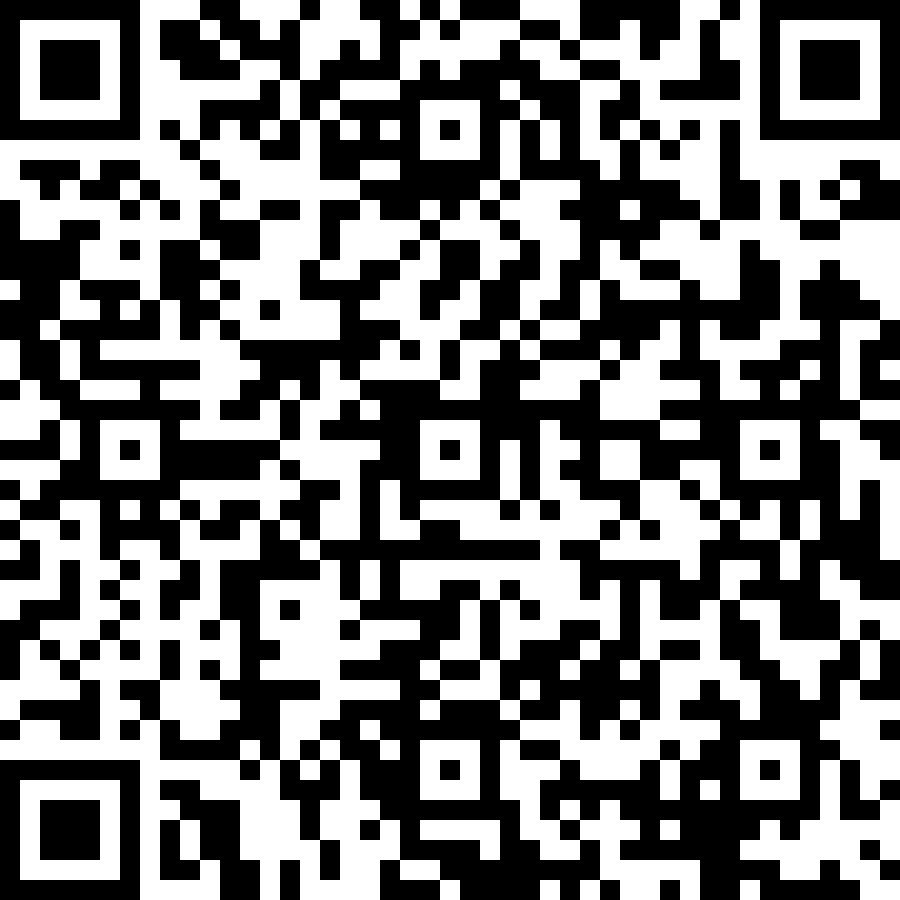 Nº expediente administrativo: 2020-000007	Código Seguro de Verificación (CSV): F7BE3B12261F32D9ED5720C09ADC1B3C Comprobación CSV: https://sede.acuentascanarias.org//publico/documento/F7BE3B12261F32D9ED5720C09ADC1B3C Nº expediente administrativo: 2020-000007	Código Seguro de Verificación (CSV): F7BE3B12261F32D9ED5720C09ADC1B3C Comprobación CSV: https://sede.acuentascanarias.org//publico/documento/F7BE3B12261F32D9ED5720C09ADC1B3C Fecha de sellado electrónico: 24-02-2022 14:19:32	- 12/15 -	Fecha de emisión de esta copia: 24-02-2022 17:16:11 Fecha de sellado electrónico: 24-02-2022 14:19:32	- 12/15 -	Fecha de emisión de esta copia: 24-02-2022 17:16:11 Firmado por:	PEDRO PACHECO GONZÁLEZ - Presidente Fecha: 22-02-2022 13:10:49 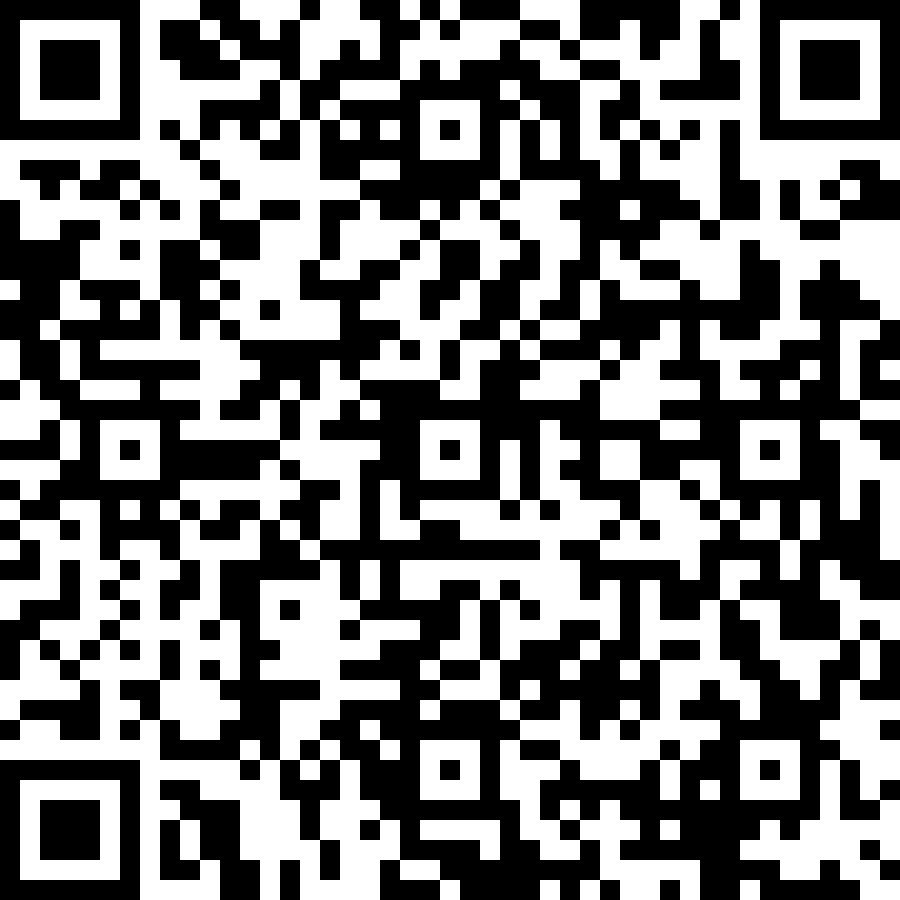 Nº expediente administrativo: 2020-000007	Código Seguro de Verificación (CSV): F7BE3B12261F32D9ED5720C09ADC1B3C Comprobación CSV: https://sede.acuentascanarias.org//publico/documento/F7BE3B12261F32D9ED5720C09ADC1B3C Nº expediente administrativo: 2020-000007	Código Seguro de Verificación (CSV): F7BE3B12261F32D9ED5720C09ADC1B3C Comprobación CSV: https://sede.acuentascanarias.org//publico/documento/F7BE3B12261F32D9ED5720C09ADC1B3C Fecha de sellado electrónico: 24-02-2022 14:19:32	- 13/15 -	Fecha de emisión de esta copia: 24-02-2022 17:16:11 Fecha de sellado electrónico: 24-02-2022 14:19:32	- 13/15 -	Fecha de emisión de esta copia: 24-02-2022 17:16:11 REMANENTE DE TESORERÍA 42.391.118,45 de cobro232.016.664,53 te		95.054.674,61 
os	133.466.418,51 puestarias	3.495.571,41 es de pago38.995.148,64 te	31.777.641,14 os	1.383.217,58 
puestarias	5.834.289,92 e aplicación225.650,85 plicac. defin.	8.811.209,68 licac. defin.	9.036.860,53 otal (1+2-3+4)235.638.285,19 167.708.680,87 fectada40.780.036,16 ra gastos generales (I-II-III)27.149.568,16 1. Fondos líquidos 2. (+) Derechos pendientes   (+) del Presupuesto corrien 
 (+) de Presupuestos cerrad  (+) de operaciones no presu 3. (-) Obligaciones pendient 
 (+) del Presupuesto corrien  (+) de Presupuestos cerrad 
 (+) de operaciones no presu 4. (+) Partidas pendientes d (-) cobros realizados ptes. a (+) pagos realizados ptes. ap I. Remanente de tesorería t II. Saldos de dudoso cobro III. Exceso de financiación a IV. Remanente tesorería pa 42.391.118,45 de cobro232.016.664,53 te		95.054.674,61 
os	133.466.418,51 puestarias	3.495.571,41 es de pago38.995.148,64 te	31.777.641,14 os	1.383.217,58 
puestarias	5.834.289,92 e aplicación225.650,85 plicac. defin.	8.811.209,68 licac. defin.	9.036.860,53 otal (1+2-3+4)235.638.285,19 167.708.680,87 fectada40.780.036,16 ra gastos generales (I-II-III)27.149.568,16 PRESUPUESTOS CERRADOS DerechosObligaciones 158.541.901,6321.839.384,95 1.339.886,820,00 23.735.596,3020.456.167,37  2019133.466.418,511.383.217,58 Saldo a 1 de enero de 2019 Variación Cobros/Pagos Saldo a 31 de diciembre de DerechosObligaciones 158.541.901,6321.839.384,95 1.339.886,820,00 23.735.596,3020.456.167,37  2019133.466.418,511.383.217,58 RESULTADO PRESUPUESTARIO 284.619.456,73 tas231.371.584,68 el ejercicio (1-2) ría para gtos. generales3.285.145,77 
 negativas del ejercicio16.791.327,61  positivas del ejercicio31.797.691,15 IO AJUSTADO 1. Derechos reconocidos netos 2. Obligaciones reconocidas ne 3. Resultado presupuestario d 4. Gastos finan. reman. tesore 
5. Desviaciones de financiación 6. Desviaciones de financiación 7. RESULTADO PRESUPUESTAR 284.619.456,73 tas231.371.584,68 el ejercicio (1-2) ría para gtos. generales3.285.145,77 
 negativas del ejercicio16.791.327,61  positivas del ejercicio31.797.691,15 IO AJUSTADO INDICADORES PRESUPUESTARIOS DE INGRESOS80,75% DE GASTOS65,64% 66,60% 86,27% CIO3,00% 10,87% DATORIA77,93% 1. EJECUCIÓN DEL PRESUPUESTO  2. EJECUCIÓN DEL PRESUPUESTO  3. REALIZACIÓN DE COBROS 4. REALIZACIÓN DE PAGOS 5. CARGA FINANCIERA DEL EJERCI 6. AHORRO NETO 7. EFICACIA EN LA GESTIÓN RECAU DE INGRESOS80,75% DE GASTOS65,64% 66,60% 86,27% CIO3,00% 10,87% DATORIA77,93% Firmado por:	PEDRO PACHECO GONZÁLEZ - Presidente Fecha: 22-02-2022 13:10:49 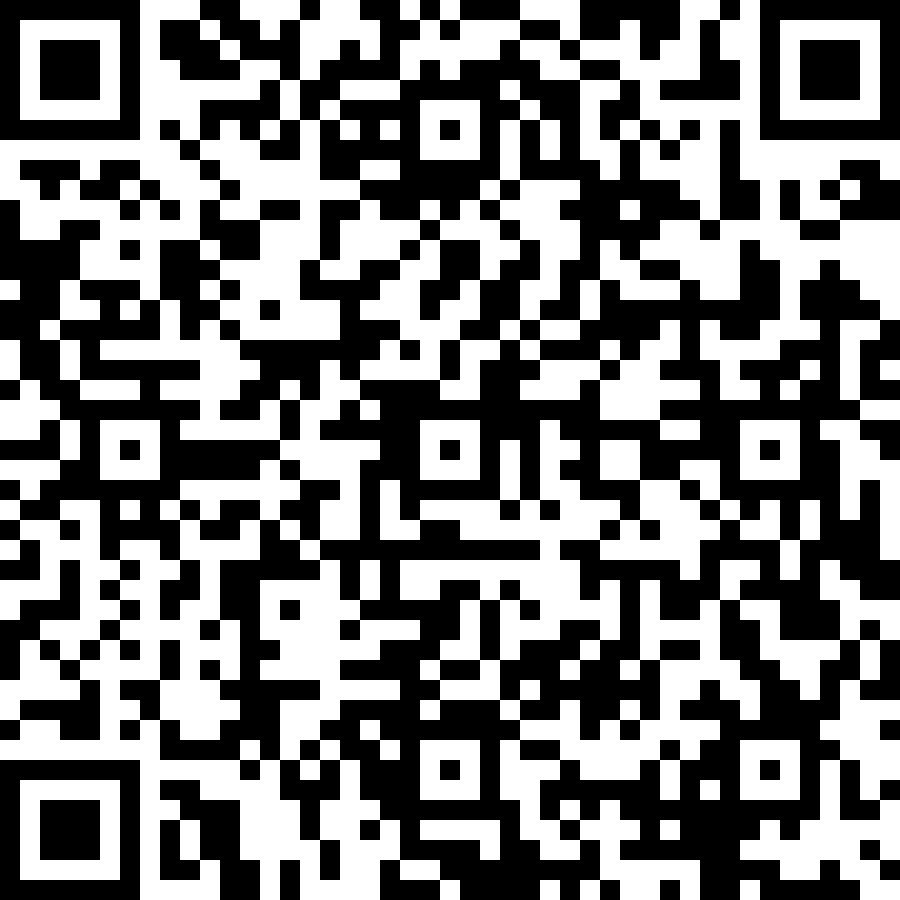 Nº expediente administrativo: 2020-000007	Código Seguro de Verificación (CSV): F7BE3B12261F32D9ED5720C09ADC1B3C Comprobación CSV: https://sede.acuentascanarias.org//publico/documento/F7BE3B12261F32D9ED5720C09ADC1B3C Nº expediente administrativo: 2020-000007	Código Seguro de Verificación (CSV): F7BE3B12261F32D9ED5720C09ADC1B3C Comprobación CSV: https://sede.acuentascanarias.org//publico/documento/F7BE3B12261F32D9ED5720C09ADC1B3C Fecha de sellado electrónico: 24-02-2022 14:19:32	Fecha de emisión de esta copia: 24-02-2022 17:16:11 Fecha de sellado electrónico: 24-02-2022 14:19:32	Fecha de emisión de esta copia: 24-02-2022 17:16:11 BALANCE BALANCE ACTIVO EJERCICIO 2019% VO NO CORRIENTE	476.769.211,53	80,18% ilizado intangible		156.189,24		0,03% vilizado material	473.106.283,16	79,56% siones inmobiliarias		0,00		0,00% monio público del suelo		514.931,35	0,09% 
inanc. a l/p en entid. grupo, multig. y asoc.	1.894.269,95	0,32% inanc. a l/p	1.097.537,83	0,18% dores y otras cuentas a cobrar a l/p	0,00	0,00% VO CORRIENTE	117.879.992,42	19,82% 
s en estado de venta		0,00		0,00% ncias	0,00	0,00% ores y otras cuentas a cobrar a c/p	21.904.569,22	3,68% inanc. a c/p en entid. grupo, multig. y asoc.		465.098,25	0,08% inac. a c/p	53.119.206,50	8,93% tes por periodificación	0,00	0,00% tivo y otros activos líquidos equivalentes	42.391.118,45	7,13% 
ACTIVO	594.649.203,95	100,00% PATRIMONIO NETO Y PASIVO EJERCICIO 2019% 457.649.981,5876,96% 60.246.535,1110,13% 387.655.851,3765,19% or0,000,00% s. imputación a rdos.9.747.595,101,64% 33.022.922,075,55% 6.833.479,621,15% 26.189.442,454,40% o, multig. y asoc. l/p0,000,00% 
 a pagar a l/p0,000,00% a l/p0,000,00% 103.976.300,3017,49% 0,000,00% 11.807.637,601,99% ultig. y asoc. c/p0,000,00%  a pagar a c/p66.208.662,7011,13% a c/p25.960.000,004,37% PASIVO594.649.203,95100,00% A) ACTI 
I. Inmov II. Inmo III. Inver 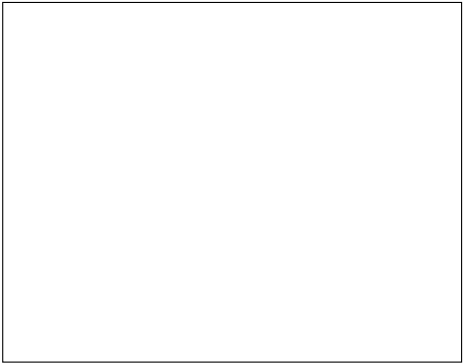 IV. Patri V. Inv. f VI. Inv. f VII. Deu B) ACTI 
I. Activo II. Existe III. Deud IV. Inv. f V. Inv. f VI. Ajus VII. Efec 
TOTAL  EJERCICIO 2019% VO NO CORRIENTE	476.769.211,53	80,18% ilizado intangible		156.189,24		0,03% vilizado material	473.106.283,16	79,56% siones inmobiliarias		0,00		0,00% monio público del suelo		514.931,35	0,09% 
inanc. a l/p en entid. grupo, multig. y asoc.	1.894.269,95	0,32% inanc. a l/p	1.097.537,83	0,18% dores y otras cuentas a cobrar a l/p	0,00	0,00% VO CORRIENTE	117.879.992,42	19,82% 
s en estado de venta		0,00		0,00% ncias	0,00	0,00% ores y otras cuentas a cobrar a c/p	21.904.569,22	3,68% inanc. a c/p en entid. grupo, multig. y asoc.		465.098,25	0,08% inac. a c/p	53.119.206,50	8,93% tes por periodificación	0,00	0,00% tivo y otros activos líquidos equivalentes	42.391.118,45	7,13% 
ACTIVO	594.649.203,95	100,00% A) PATRIMONIO NETO 
I. Patrimonio II. Patrimonio generado 
III. Ajustes por cambios de val IV. Subvenciones recibidas pte B) PASIVO NO CORRIENTE 
I. Provisiones a l/p II. Deudas a l/p III. Deudas con entid. del grup IV. Acreedores y otras cuentas V. Ajustes por periodificación  C) PASIVO CORRIENTE 
I. Provisiones a c/p II. Deudas a c/p III. Deudas con entid. grupo, m IV. Acreedores y otras cuentas V. Ajustes por periodificación  TOTAL PATRIMONIO NETO Y  EJERCICIO 2019% 457.649.981,5876,96% 60.246.535,1110,13% 387.655.851,3765,19% or0,000,00% s. imputación a rdos.9.747.595,101,64% 33.022.922,075,55% 6.833.479,621,15% 26.189.442,454,40% o, multig. y asoc. l/p0,000,00% 
 a pagar a l/p0,000,00% a l/p0,000,00% 103.976.300,3017,49% 0,000,00% 11.807.637,601,99% ultig. y asoc. c/p0,000,00%  a pagar a c/p66.208.662,7011,13% a c/p25.960.000,004,37% PASIVO594.649.203,95100,00% valor	IV. Subvenciones recibidas TOTAL Patrimonio neto al final del ejercicio 2018	39.541.146,86	0,00	11.815.015,34 306.994.499,30 Aj. por cambios de crit. contables y corr.err.	0,00	0,00	0,00 2.769.501,30 Patrimonio neto inicial ajustado del ejercicio 2019	39.541.146,86	0,00	11.815.015,34 309.764.000,60 Variaciones del patrimonio neto ejercicio 2019	20.705.388,25	0,00	-2.067.420,24 147.885.980,98 PATRIMONIO NETO AL FINAL DEL EJERCICIO 2019	60.246.535,11	0,00	9.747.595,10 a) OPERACIONES PATRIMONIALES CON LA ENTIDAD O ENTIDADES PROPIETARIAS 1. Aportación patrimonial dineraria 2. Aportación de bienes y derechos 3. Asunción y condonación de pasivos financieros 4. Otras aportaciones de la entidad propietaria 5. (-) Devolución de bienes y derechos 6. (-) Otras devoluciones a la entidad propietaria TOTAL b) OTRAS OPERACIONES CON LA ENTIDAD O ENTIDADES PROPIETARIAS I. Ingresos y gastos reconoc. direct. cta. rtdo. ec-pat. II. Ingresos y gastos reconoc. directamente p. neto TOTAL (I+II)  Firmado por:	PEDRO PACHECO GONZÁLEZ - Presidente Fecha: 22-02-2022 13:10:49 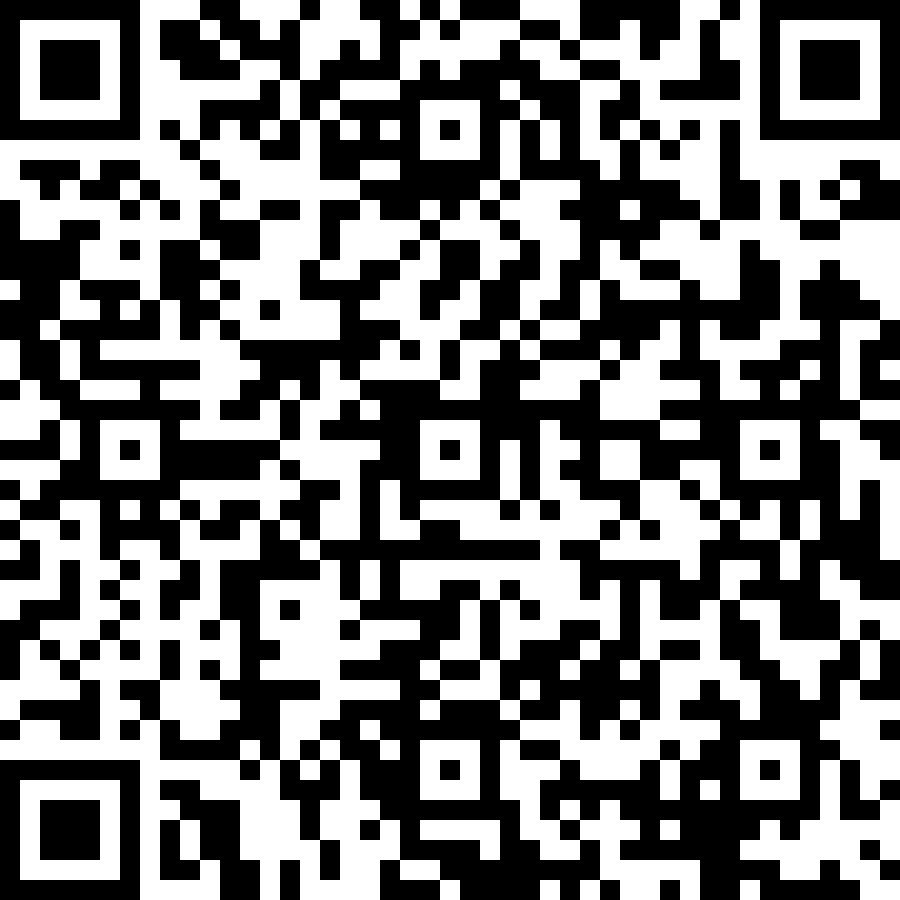 Nº expediente administrativo: 2020-000007	Código Seguro de Verificación (CSV): F7BE3B12261F32D9ED5720C09ADC1B3C Comprobación CSV: https://sede.acuentascanarias.org//publico/documento/F7BE3B12261F32D9ED5720C09ADC1B3C Nº expediente administrativo: 2020-000007	Código Seguro de Verificación (CSV): F7BE3B12261F32D9ED5720C09ADC1B3C Comprobación CSV: https://sede.acuentascanarias.org//publico/documento/F7BE3B12261F32D9ED5720C09ADC1B3C Fecha de sellado electrónico: 24-02-2022 14:19:32	Fecha de emisión de esta copia: 24-02-2022 17:16:11 Fecha de sellado electrónico: 24-02-2022 14:19:32	Fecha de emisión de esta copia: 24-02-2022 17:16:11 